Ambassador Ray H.W. MouRepublic of China (Taiwan)
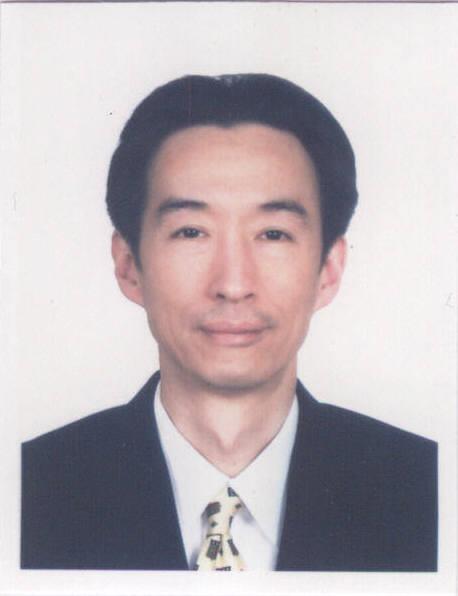 Ambassador Ray H.W. Mou
Year of Birth: 1960
Diplomatic CareerRepresentative, Taipei Commercial Representative Office in the State of Kuwait 2017—PresentAmbassador to Saint Lucia, September 2015.---2017Director-General, Department of NGO International Affairs, Ministry of Foreign Affairs (MOFA), March 2014- September 2015.Deputy Director-General, Bureau of Consular Affairs, MOFA July 2013 –March 2014.Director-General, Taipei Economic and Cultural Office in Miami, September 2010 – April 2013.Deputy Representative, Taipei Representative Office in the UK, October 2006 - September 2010.Deputy Secretary-General, Coordination Council for North American Affairs, January 2005-July 2007.Special Assistant to Foreign Minister, 2003-2006.Deputy Director of Political Affairs Division, Taipei Economic and Cultural Representative Office in the USA, June 2000- July 2003Section Chief, Department of International Cooperation and Economic Affairs, MOFA, May 1996-October 1997.